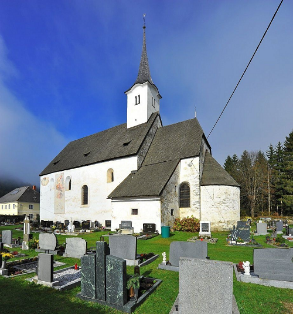 PFARRBLATT ZWEINITZAus dem Leben der Pfarrgemeinde – März, April und Mai 2023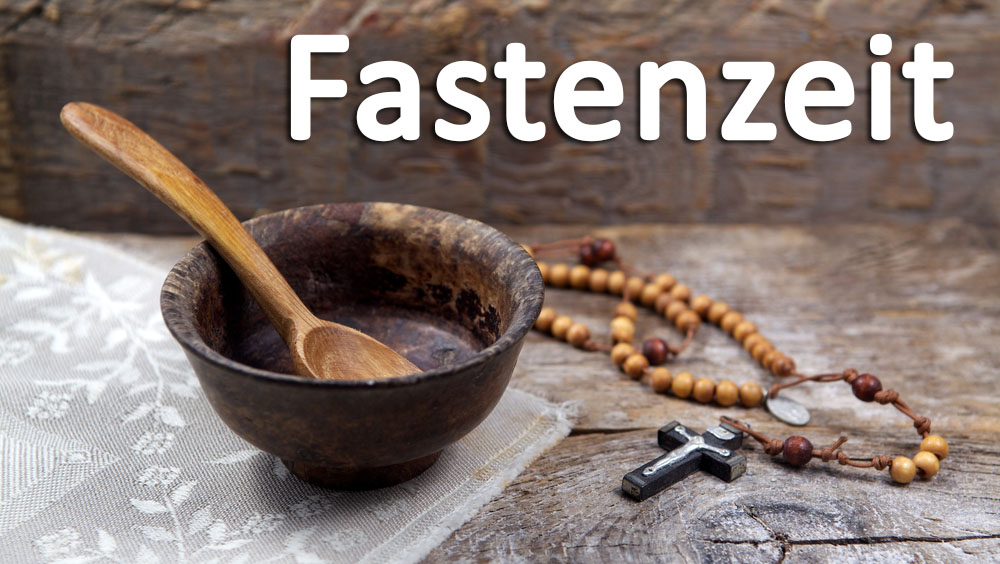 Gehen wir in uns!Bereiten wir uns!Reinigen wir uns!Liebe Pfarrangehörige!Nach einem guten und ich hoffe auch erholsamen Übergang zum neuen Jahr, nach der Festfeier des Faschings stehen wir nun am Beginn der diesjährigen Fastenzeit. Die Festfeier vom Aschermittwoch die wir gemeinsam im Pfarrverband im Gurker Dom erleben konnten, war geprägt durch das erneute Aufziehen des Gurker Fastentuches. Das Gurker Fastentuch ist auch Thema meines Gedankens den ich Ihnen heute mit auf dem Weg geben will.Das Fastentuch lädt uns wiederrum ein einfach zu kommen und davor zu verweilen. Vielleicht ist es eine gute Vorbereitung auf Ostern, dann und wann alleine oder im Kreis Ihrer Familie das Gurker Fastentuch zu besuchen. Einfach Platz zunehmen und die wunderbare Darstellung von Meister Konrad auf dem Gurker Fastentuch auf sich wirken zu lassen. Vielleicht nehmen Sie auch die Bibel mit nach Gurk, um die einzelnen dargestellten Szenen in der Bibel auch nachlesen zu können. Oder Sie nehmen die Bibel zur Hand und lesen zu Hause dann die Geschichten zu den Bildern nach. Wohl aber die schönste Form ist es einfach in stille sich vor das Gurker Fastentuch zu setzen und die einzelnen Bilder auf sich wirken zu lassen. Vielleicht entdecken Sie das eine oder andere Lieblingsbild, das Sie quer durch die Fastenzeit begleiten kann. Apropos Fasten, haben Sie Fastenvorsätze? Oder haben Sie lieber keine Fastenvorsätze? Und tun ganz einfach das, worauf Sie Lust haben. Zu verzichten, zu genießen, sich Zeit zu schenken, für die Familie mehr Zeit zu haben und in der Freude auf das Hochfest von Ostern zuzugehen. Ich persönlich habe auch den einen oder anderen Vorsatz für die Fastenzeit. Ob es gelingt oder nicht, dass wissen wir meistens erst hinterher. Manches Mal sind wir enttäuscht, weil wir den einen oder anderen Vorsatz nicht umsetzten konnten, nicht erfüllt haben. Aber ist nicht viel wesentlicher, dass wir diese Zeit nutzen, um uns selbst und unseren Mitmenschen etwas Gutes zu tun?So wird Fasten zu einer Zeit der Begegnung, des Gespräches, da geht es nicht darum das eine oder andere zu verlieren, das eine oder andere zu gewinnen, sondern es geht vor allem darum sich in der Gemeinschaft der Familie, in der Gemeinschaft der Lebens- und Beziehungsfelder auf Ostern vorzubereiten. Aber was ist Ostern für Sie? Dass ist eine sehr entscheidende Frage. Egal wie Sie diese Frage angehen, wir kommen gemeinsam und auch allein nicht umhin, dass Ostern ist und bleibt ein Fest des Lebens und dieses Fest ist uns geschenkt von Gott - Deshalb wäre es die beste Zeit, wenn wir sie einander schenken. In der Familie, in den Lebens- und Beziehungsfeldern dieser unserer Zeit. Ich wünsche Ihnen im Zugehen auf Ostern ein gesegnetes Fasten, ein gesegnetes Begegnen, ein Erwägen dessen, was ist und bleibt und was uns hoffen lässt, das Leben zu gewinnen.Mit freundlichen Grüßen und in der Freude Ihnen auch dann zu Ostern begegnen zu dürfen verbleibe ich.Ihr StiftspfarrerTERMINKalenderSo., 12.03.	3. Fastensonntag – Suppentag		Einladung der KFB-Zweinitz zum Fastensuppenessen!Do., 27.04.	19.00 Uhr: Elternabend - ErstkommunionGottesdienstordnung März, APRIL UND MAIDas Rosenkranzgebet findet jeden Samstag in der Fastenzeit um 19.00 Uhr stattEwig Licht für † Peter LassenbergerLicht in der Kapelle für die †† Valentin und Maria KamplDo., 02.03.	19.00 Uhr: Hl. Messe für † Herbert Lerchbaumer und 		für die †† ElternFr., 03.03.	19.00 Uhr: Kreuzweg		Gestaltung: Gemischter Chor ZweinitzSo., 05.03.	2. Fastensonntag 		08.30 Uhr: Hl. Messe für die †† Franz u. Elfriede 		Tremschnig		Miss.: für † Katharina KrassnitzerEwig Licht für die †† Valentin und Maria Kampl und für † Tochter LisiLicht in der Kapelle für die †† Franz und Elfriede TremschnigFr., 10.03.	19.00 Uhr: Kreuzweg		Gestaltung: Katholische Frauenbewegung ZweinitzSo., 12.03.	3. Fastensonntag - Suppentag		08.30 Uhr: Hl. Messe für † Sabine Schöffmann 		Miss.: für † Ingrid Krassnitzer		Miss.: für † Ernestine Friessnegger		Miss.: für † Erich Lerchbaumer		Miss.: für † Herbert Lerchbaumer		Miss.: für die †† Ernst Aicher mit Eltern und GeschwisterAnschließend Einladung zum Suppentag durch die KFB-Zweinitz.Ewig Licht für die †† Sebastian und Maria TrampitschLicht in der Kapelle für die †† der Familie Steinwendervlg. Müllner Fr., 17.03.	19.00 Uhr: Kreuzweg		Gestaltung: Freiwillige Feuerwehr ZweinitzSo., 19.03.	4. Fastensonntag - Laetare08.30 Uhr: Hl. Messe für die †† Josef u. Irene MüllerMiss.: für † Katharina KrassnitzerEwig Licht für die †† Josef und Irene MüllerLicht in der Kapelle für † Herbert LerchbaumerFr., 24.03.	19.00 Uhr: Kreuzweg		Gestaltung: Landjugend ZweinitzSo., 26.03.	5. Fastensonntag 		08.30 Uhr: Hl. Messe für † Ernestine Friessnegger 		Miss.: für die †† Thomas u. Berta Friessnegger und 		deren †† KinderEwig Licht für † Katharina Krassnitzer unddie †† ElternLicht in der Kapelle für † Josef HeilingerFr., 31.03.	19.00 Uhr: Kreuzweg		Gestaltung: Kugelschlagerverein und 		Dechant Mag. KalidzSo., 02.04. 	PALMSONNTAG – Tag des Einzuges Jesu in Jerusalem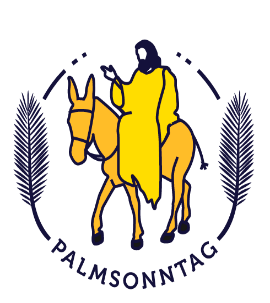 		08.15 Uhr: Segnung der Palmzweige am 	Dorfplatz, Prozession in die Pfarrkirche;	Festmesse für † Franz Lampl	Miss.: für † Ernestine Friessnegger	Miss.: für † Maria Trampitsch	Miss.: für † Katharina Krassnitzer	Miss.: für † Herbert Lerchbaumer	Miss.: für die †† Franz u. Maria Leitgeb			OSTERBASAR der KFB-ZweinitzEwig Licht für die †† der Familien Tschernig und KlamingLicht in der Kapelle für † Maria TrampitschKARWOCHE Do., 06.04.	GRÜNDONNERSTAG – Tag der Einsetzung der		Eucharistie		19.00 Uhr: Festmesse in GURK mit allen drei PfarrenFr., 07.04.	KARFREITAG – Tag des Leidens und Sterbens 		Jesu Christi				19.00 Uhr: Karfreitagsliturgie in GURKER DOM aller 		drei PfarrenSa., 08.04.	KARSAMSTAG – Tag der Grabesruhe Jesu Christi		07.00 Uhr: Feuersegnung		14.00 Uhr: Speisensegnung in der Pfarrkirche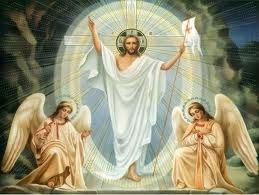 So., 09.04. OSTERSONNTAGHochfest der Auferstehung des Herrn05.00 Uhr:      Feier der Osternacht 		Hl. Messe für † Ingrid Krassnitzer		Miss.: für † Ernestine Friessnegger		Miss.: für † Herbert LerchbaumerMusikalische Gestaltung: Trachtenkapelle ZweinitzEwig Licht für die †† der Familie von Georg und Hemma DörflingerLicht in der Kapelle für † Willibald Isopp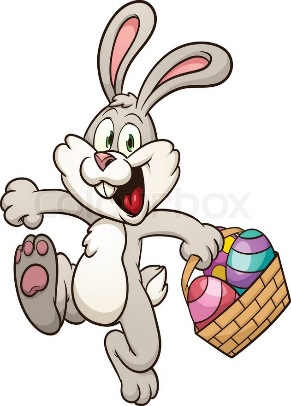 Mo., 10.04.	Ostermontag10.00 Uhr: Hl. Messe für † Gerhard Krassnitzer und für †† ElternMiss.: für † Ferdinand Lamplanschließend OsternestsucheSa., 15.04.	Vorabendmesse - Sonntag der Barmherzigkeit		Kirchensammlung Seminare		19.00 Uhr: Hl. Messe für † Cäcilia Zeiler		Miss.: für die †† Franz u. Angela GrattingerEwig Licht für † Maria KamplLicht in der Kapelle für † Antonia FriessneggerFr., 21.04.	Dreinagelfreitag		05.15 Uhr: Prozession nach AltenmarktSa., 22.04.	Vorabendmesse		19.00 Uhr: Hl. Messe für † Gerhard Franz Krassnitzer		Miss.: für die †† Peter u. Katharina KrassnitzerEwig Licht für † Herbert LerchbaumerLicht in der Kapelle für † Katharina KrassnitzerSa., 29.04.	Vorabendmesse		19.00 Uhr: Hl. Messe für † Ewald Moser		Miss.: für † Sabine Schöffmann		Miss.: für † Wilhelmine EggerEwig Licht für † Erich LerchbaumerLicht in der Kapelle für † Herbert LerchbaumerLicht bei der Mutter Gottes für die † † Pauline und Valentin HolzerMAIANDACHTEN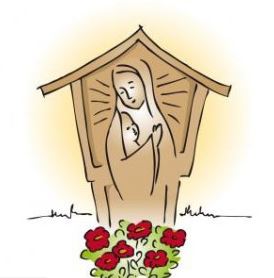 Davon in der Pfarrkirche:Mo., 01.05.	19.00 Uhr: Maiandacht in                              der PfarrkircheVor jedem Gottesdienst findet die Maiandacht um 18.30 Uhr statt.So., 07.05.	5. Sonntag der Osterzeit 	08.30 Uhr: Hl. Messe für die †† Werner u. 	Pauline Buchhäusl		Miss.: für † Ernestine Friessnegger		Miss.: für die †† Erich u. Theresia Lerchbaumer		Miss.: für die †† Valentin u. Pauline Holzer und		für † Sohn WernerEwig Licht für die †† Paula und Viktoria BuchhäuslLicht in der Kapelle für † Katharina KrassnitzerLicht bei der Mutter Gottes für † Maria Trampitsch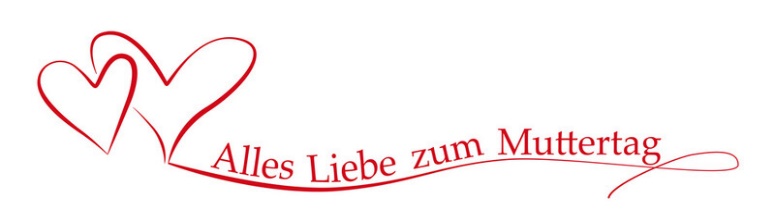 So., 14.05.	6. Sonntag der Osterzeit – Muttertag	08.30 Uhr: Hl. Messe für † Maria Trampitsch		Miss.: für die †† Michael u. Ramona Prosegger		Miss.: für † Katharina KrassnitzerEwig Licht für † Ingrid KrassnitzerLicht in der Kapelle für † Maria TrampitschLicht bei der Mutter Gottes Mo., 15.05.	Bitttag		05.45 Uhr: Bittprozession nach Weitensfeld 		- dort GottesdienstDi., 16.05.	Bitttag		07.00 Uhr: Bittprozession und Hl. Messe 		für † Herbert LerchbaumerMi., 17.05.	Bitttag		05.30 Uhr: Bittprozession nach Altenmarkt		- dort GottesdienstDo., 18.05.	Christi Himmelfahrt		Erstkommunion		10.00 Uhr: Hl. Messe für † Ingrid Krassnitzer		Miss.: für † Ernestine FriessneggerSo., 21.05.	7. Sonntag der Osterzeit	10.00 Uhr: Hl. Messe für die †† Roswitha, Gertrude u. 	Herbert Lerchbaumer	Miss.: für die †† Johann u. Maria Krassnitzer	vlg. Pötschger		mit der FF-Zweinitz		anschließend Frühschoppen der FF-ZeinitzEwig Licht für die †† Gretl und Irma EnglLicht in der Kapelle für die ††  Ernst Aicher mit Eltern und GeschwisterLicht bei der Mutter Gottes für † Hildegard RumpoldDo., 25.05.	19.00 Uhr: Hl. Messe So., 28.05.	Pfingstsonntag - Hochfest der Herabkunft des 		Heiligen Geistes 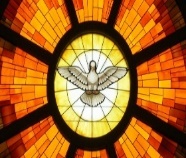 08.30 Uhr: Hl. Messe für † Herbert LerchbaumerMiss.: für die †† Veit u. Frieda SpringerEwig Licht für † Herbert LerchbaumerLicht in der Kapelle Licht bei der Mutter Gottes für † Katharina KrassnitzerDo., 01.06.	19.00 Uhr: Hl. Messe für † Willibald IsoppSo., 04.06.	Dreifaltigkeitssonntag - Anbetungstag	09.00 Uhr: Hl. Messe für die †† der Familie Korpitsch	Miss.: für die †† Franz u. Ida Lattacher	vlg. KreuterKirchenrechnung 2022Ich danke allen herzlich, die zum Jahreshaushalt der Pfarre beigetragen haben.EINNAHMEN AUSGABENZUGANG	 € 8.589,43Vergelt’s Gott!Die Rechnungsprüfung erfolgte durch die Rechnungsprüfer – Herrn Josef Horn und Herrn Stefan Höfferer -, Herzlichen Dank dafür!Sollten Sie Fragen zur Kirchenrechnung haben, bitte ich Sie, sich an die Pfarrkanzlei Gurk oder an den Pfarrprovisor Dechant Kalidz zu wenden.AUS DEM LEBEN DER PFARREZu Gott heimgekehrt sind:Maria TRAMPITSCH, verstorben am 31. Dezember 2022Herbert LERCHBAUMER, verstorben am 06.Jänner 2023Josef HEILINGER, verstorben am 02. Jänner 2023Katharina KRASSNITZER, verstorben am 10.Jänner 2023VERGELT’S GOTTfür die DreikönigsaktionSehr herzlich darf ich mich für die freundliche Aufnahme der Sternsinger bedanken. Besonderer Dank gilt selbstverständlich denen, die die Dreikönigsaktion maßgeblich mitgestaltet haben.Danke den Sternsingern: Julian Glanzer, Sofie Höfferer, Max Krassnitzer, Sandra Lampl, David Salbrechter, Franky Sabitzer, Daniel Sperl, Leo Wallner, Sarah Wallner und Maxi Zeiler;Danke den Begleitpersonen: Hrn. Gerhard Aicher, Hrn. Josef Egger, Hrn. Sepp Schweiger und Fr. Bianca Wallner;Danke den Familien, die zum Mittagstisch eingeladen haben: Fam. Hanni und Friedl Egger, Fam. Renate und Sepp Horn und Fam. Birgit und Rudi Krassnitzer, vlg. Dirrmüllner;Herzlicher Dank gilt der Gruppe des Gemischten Chores Zweinitz.Danke allen, die ihren Beitrag geleistet haben. Es konnte dadurch der Dreikönigsaktion ein Betrag von € 3.564,51 zur Verfügung gestellt werden.- für Spenden allgemein- für Pfarrbriefspenden Hrn. Georg Glanzer, Hrn. Krassnitzer Manfred, Fr. Karoline Egger, Fr. Berta Trampitsch, Hrn. Josef Horn jun., Fr. Erna Schlintl, Hrn. Hubert Lampl, Hrn. Josef Schweiger, Fam. Walter u. Herta Krassnitzer, Hrn. Herbert Krassnitzer, Hrn. Werner Binter, Hrn. Johann Steinwender, Fr. Adelheid Kronlechner, Hrn. Josef Horn, Fr. Friederike Steinwender, Fam. Roman u. Hermelinde Krall, Fam. Harald u. Sylvia Gebeneter, Hrn. Gert Rosin, Fr. Herta Steinwender, Fr. Gertrude Biedermann, Hrn. Marcel Willegger, Fr. Hedwig Guggenbichler, Hrn. Willibald Polda, Hrn. Gerald Adinger, Fam. Hildegard, Monika u. Sonja Prossegger, Hrn. Herfried Felsberger, Fr. Herta Dielacher, Fr. Renate Tragler, Hrn. Egon Moser, Hrn. Markus Maurer, Fr. Antonia Hornbanger, Fr. Dora Aicher, Fam. Walter u. Katharina Sperl, Fr. Adelheid Oberdorfer, Fr. Elfriede Glanzer, Fr. Agnes Lerchbaumer, Hrn. Veit Lerchbaumer und Fr. Gerhild Moser;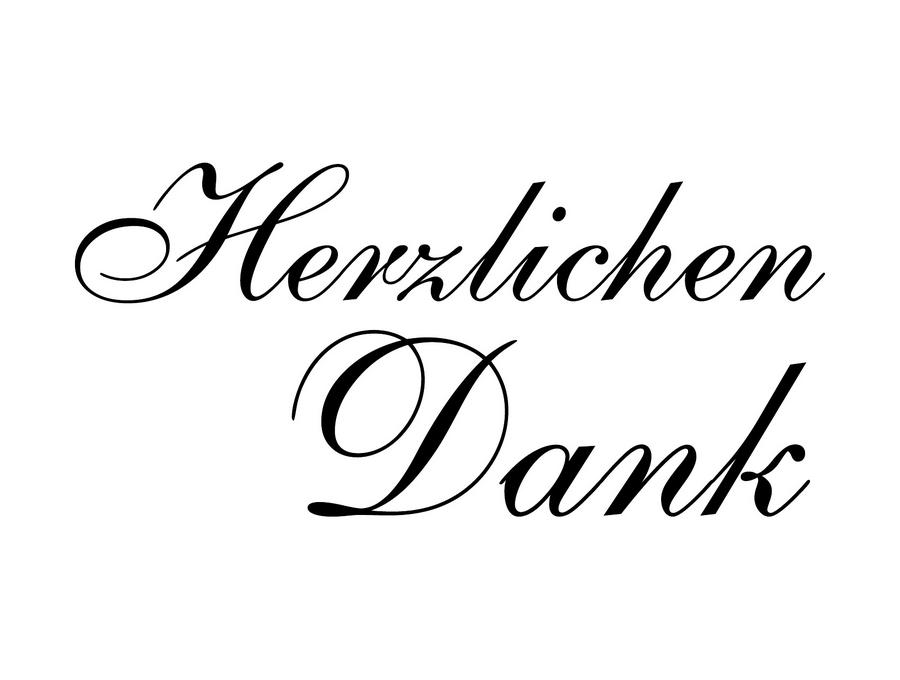 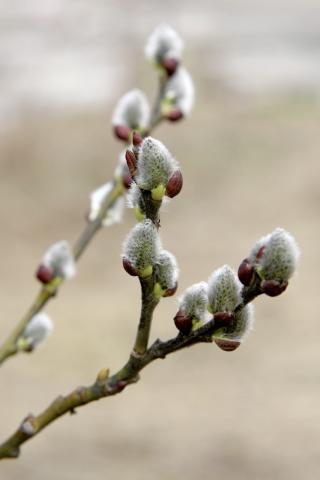 Dechant Kalidz,Pfarrer Schottakund der gesamte Pfarrgemeinderat wünschen Ihnen ein gesegnetes Osterfest, erholsame Tage im Kreise Ihrer Familieund die tiefe Begegnung mit dem Auferstanden!Kirchen- und Begräbnisopfer€   3.434,93div. Opferstockerträgnisse€   1.201,57Spenden (Pfarrbrief, allgemein, zweckgebunden)€   1.429,90Stipendienanteile€      295,00Stolaanteile€      800,00Ertrag von Nutzgründen€      842,36Ertrag von Habenzinsen€          0,50Zuschüsse, Subventionen, Rückerstattungen €      981,78durchlaufende Kollekten€   2:633,41Sonstige Einnahmen (div. Rückerstattungen)€ 12.935,91Einnahmen Friedhof€      850,00Gesamteinnahmen€ 25.405,36Personalaufwand (Mitarbeiter, Friedhof, ...)€    1.414,50     Gottesdiensterfordernisse (Opferlichter, Wein, Blumenschmuck, Bücher, Paramente, Geräteerhaltung, Gewänder), Opferlichter, Ewig Licht€     1.180,62Aufwand Verkündigung (Pfarrinformation, div. Veranstaltungen, Zeitschriften, Behelfe,)€   3.614,60Rückerstattung sonstige Kosten€      845,16Kanzleierfordernisse €   1.080,28Betriebskosten€   2.721,95sonstige Steuern und Abgaben €   1.729,78     Organistenschule€        43,60durchlaufende Kollekten€   3.245,50Friedhofserhaltung (Betriebskosten, Müllentsorgung)€      352,62sonstige Ausgaben und Rückerstattungen€      587,32Gesamtausgaben€ 16.815,93